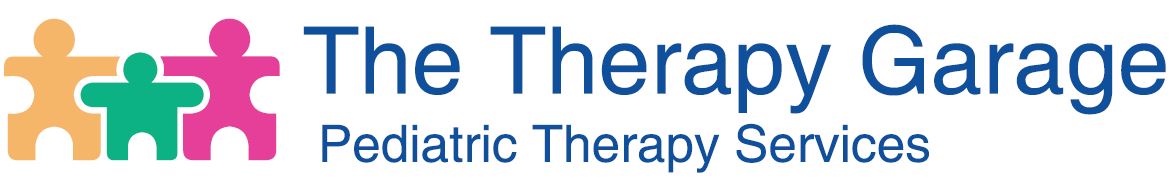 Introductory FormChild’s Name: _______________________________________________________Age:_____________ Grade: _______________ School:______________________Parent/Caregiver Name: ______________________________________________Address: ___________________________________________________________Phone Number: ________________________	Email: ____________________List any allergies your child may have: ___________________________________List and medical precautions or concerns: __________________________________________________________________________________________________My child likes to:One thing I want my therapist to know about my child:My child prefers not to/or struggles with:I would like my child to be successful in the following areas:My child has been referred for OT, PT or SLP services.	____ Yes	____ No	If yes please indicate which servicesMy child has been evaluated for OT, PT or SLP services?	____ Yes	____ No	If yes, I have/ have not elected to share this evaluation.My child has received OT, PT or SLP services.  		____ Yes	____ No	If yes please indicate which services and whereThe Therapy Garage Office Use BelowReferral:Evaluation Date:						Evaluation Presented: